ANEXO VIII - CADASTRO DO ALUNO (BOLSISTA / VOLUNTÁRIO)DIRETORIA DE ENSINODIRETORIA DE ENSINODIRETORIA DE ENSINODIRETORIA DE ENSINODIRETORIA DE ENSINODIRETORIA DE ENSINODIRETORIA DE ENSINO( )BES( )BES( )BET( )BET( )BET( )BET( )VOLUNTÁRIODADOS DO ALUNODADOS DO ALUNODADOS DO ALUNODADOS DO ALUNODADOS DO ALUNODADOS DO ALUNODADOS DO ALUNOCURSO DE VÍNCULOCURSO DE VÍNCULOCURSO DE VÍNCULOCURSO DE VÍNCULOMATRÍCULAMATRÍCULAMATRÍCULANOMECOMPLETONOMECOMPLETONOMECOMPLETONOMECOMPLETONOMECOMPLETONOMECOMPLETONOMECOMPLETOTELEFONE RESIDENCIALCELULARCELULARCELULARCELULARE-MAILE-MAILDADOS DO PROJETO:DADOS DO PROJETO:DADOS DO PROJETO:DADOS DO PROJETO:DADOS DO PROJETO:DADOS DO PROJETO:DADOS DO PROJETO:PROJETO:PROJETO:PROJETO:PROJETO:PROJETO:PROJETO:PROJETO:COORDENADOR:COORDENADOR:COORDENADOR:COORDENADOR:COORDENADOR:COORDENADOR:COORDENADOR:ASSINATURA DO COORDENADOR:ASSINATURA DO COORDENADOR:ASSINATURA DO COORDENADOR:ASSINATURA DO ALUNO:ASSINATURA DO ALUNO:ASSINATURA DO ALUNO:ASSINATURA DO ALUNO:DECLARAÇÃO DO PAI OU RESPONSÁVEL (caso o candidato seja menor de idade)DECLARAÇÃO DO PAI OU RESPONSÁVEL (caso o candidato seja menor de idade)DECLARAÇÃO DO PAI OU RESPONSÁVEL (caso o candidato seja menor de idade)DECLARAÇÃO DO PAI OU RESPONSÁVEL (caso o candidato seja menor de idade)DECLARAÇÃO DO PAI OU RESPONSÁVEL (caso o candidato seja menor de idade)DECLARAÇÃO DO PAI OU RESPONSÁVEL (caso o candidato seja menor de idade)DECLARAÇÃO DO PAI OU RESPONSÁVEL (caso o candidato seja menor de idade)Declaro conhecer e aceitar os critérios e normas que regem o Programa Institucional de Bolsas de Ensino do campus Ouro Preto e certifico como verdadeiras as informações prestadas acima autorizando o aluno identificado a participar do programa, nas condições definidas no Edital.Ouro Preto, 	de 	de 	.Nome: 	Assinatura: 	Declaro conhecer e aceitar os critérios e normas que regem o Programa Institucional de Bolsas de Ensino do campus Ouro Preto e certifico como verdadeiras as informações prestadas acima autorizando o aluno identificado a participar do programa, nas condições definidas no Edital.Ouro Preto, 	de 	de 	.Nome: 	Assinatura: 	Declaro conhecer e aceitar os critérios e normas que regem o Programa Institucional de Bolsas de Ensino do campus Ouro Preto e certifico como verdadeiras as informações prestadas acima autorizando o aluno identificado a participar do programa, nas condições definidas no Edital.Ouro Preto, 	de 	de 	.Nome: 	Assinatura: 	Declaro conhecer e aceitar os critérios e normas que regem o Programa Institucional de Bolsas de Ensino do campus Ouro Preto e certifico como verdadeiras as informações prestadas acima autorizando o aluno identificado a participar do programa, nas condições definidas no Edital.Ouro Preto, 	de 	de 	.Nome: 	Assinatura: 	Declaro conhecer e aceitar os critérios e normas que regem o Programa Institucional de Bolsas de Ensino do campus Ouro Preto e certifico como verdadeiras as informações prestadas acima autorizando o aluno identificado a participar do programa, nas condições definidas no Edital.Ouro Preto, 	de 	de 	.Nome: 	Assinatura: 	Declaro conhecer e aceitar os critérios e normas que regem o Programa Institucional de Bolsas de Ensino do campus Ouro Preto e certifico como verdadeiras as informações prestadas acima autorizando o aluno identificado a participar do programa, nas condições definidas no Edital.Ouro Preto, 	de 	de 	.Nome: 	Assinatura: 	Declaro conhecer e aceitar os critérios e normas que regem o Programa Institucional de Bolsas de Ensino do campus Ouro Preto e certifico como verdadeiras as informações prestadas acima autorizando o aluno identificado a participar do programa, nas condições definidas no Edital.Ouro Preto, 	de 	de 	.Nome: 	Assinatura: 	DECLARAÇÃO DO ALUNO BOLSISTADECLARAÇÃO DO ALUNO BOLSISTADECLARAÇÃO DO ALUNO BOLSISTADECLARAÇÃO DO ALUNO BOLSISTADECLARAÇÃO DO ALUNO BOLSISTADECLARAÇÃO DO ALUNO BOLSISTADECLARAÇÃO DO ALUNO BOLSISTADeclaro, para fins de obtenção de bolsa acima identificado do IFMG – campus Ouro Preto, que estou ciente de todas as normas que regem o Programa Institucional de Bolsas de Ensino do IFMG, em especial, as obrigações do aluno bolsista/voluntário. Declaro também, que não recebo bolsa remunerada de outros programas de mérito acadêmico*.Ouro Preto, 	de 	de 	.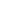 Assinatura do bolsista/voluntárioDeclaro, para fins de obtenção de bolsa acima identificado do IFMG – campus Ouro Preto, que estou ciente de todas as normas que regem o Programa Institucional de Bolsas de Ensino do IFMG, em especial, as obrigações do aluno bolsista/voluntário. Declaro também, que não recebo bolsa remunerada de outros programas de mérito acadêmico*.Ouro Preto, 	de 	de 	.Assinatura do bolsista/voluntárioDeclaro, para fins de obtenção de bolsa acima identificado do IFMG – campus Ouro Preto, que estou ciente de todas as normas que regem o Programa Institucional de Bolsas de Ensino do IFMG, em especial, as obrigações do aluno bolsista/voluntário. Declaro também, que não recebo bolsa remunerada de outros programas de mérito acadêmico*.Ouro Preto, 	de 	de 	.Assinatura do bolsista/voluntárioDeclaro, para fins de obtenção de bolsa acima identificado do IFMG – campus Ouro Preto, que estou ciente de todas as normas que regem o Programa Institucional de Bolsas de Ensino do IFMG, em especial, as obrigações do aluno bolsista/voluntário. Declaro também, que não recebo bolsa remunerada de outros programas de mérito acadêmico*.Ouro Preto, 	de 	de 	.Assinatura do bolsista/voluntárioDeclaro, para fins de obtenção de bolsa acima identificado do IFMG – campus Ouro Preto, que estou ciente de todas as normas que regem o Programa Institucional de Bolsas de Ensino do IFMG, em especial, as obrigações do aluno bolsista/voluntário. Declaro também, que não recebo bolsa remunerada de outros programas de mérito acadêmico*.Ouro Preto, 	de 	de 	.Assinatura do bolsista/voluntárioDeclaro, para fins de obtenção de bolsa acima identificado do IFMG – campus Ouro Preto, que estou ciente de todas as normas que regem o Programa Institucional de Bolsas de Ensino do IFMG, em especial, as obrigações do aluno bolsista/voluntário. Declaro também, que não recebo bolsa remunerada de outros programas de mérito acadêmico*.Ouro Preto, 	de 	de 	.Assinatura do bolsista/voluntárioDeclaro, para fins de obtenção de bolsa acima identificado do IFMG – campus Ouro Preto, que estou ciente de todas as normas que regem o Programa Institucional de Bolsas de Ensino do IFMG, em especial, as obrigações do aluno bolsista/voluntário. Declaro também, que não recebo bolsa remunerada de outros programas de mérito acadêmico*.Ouro Preto, 	de 	de 	.Assinatura do bolsista/voluntário